Helena Education FoundationHPS District Employee Payroll Deduction Form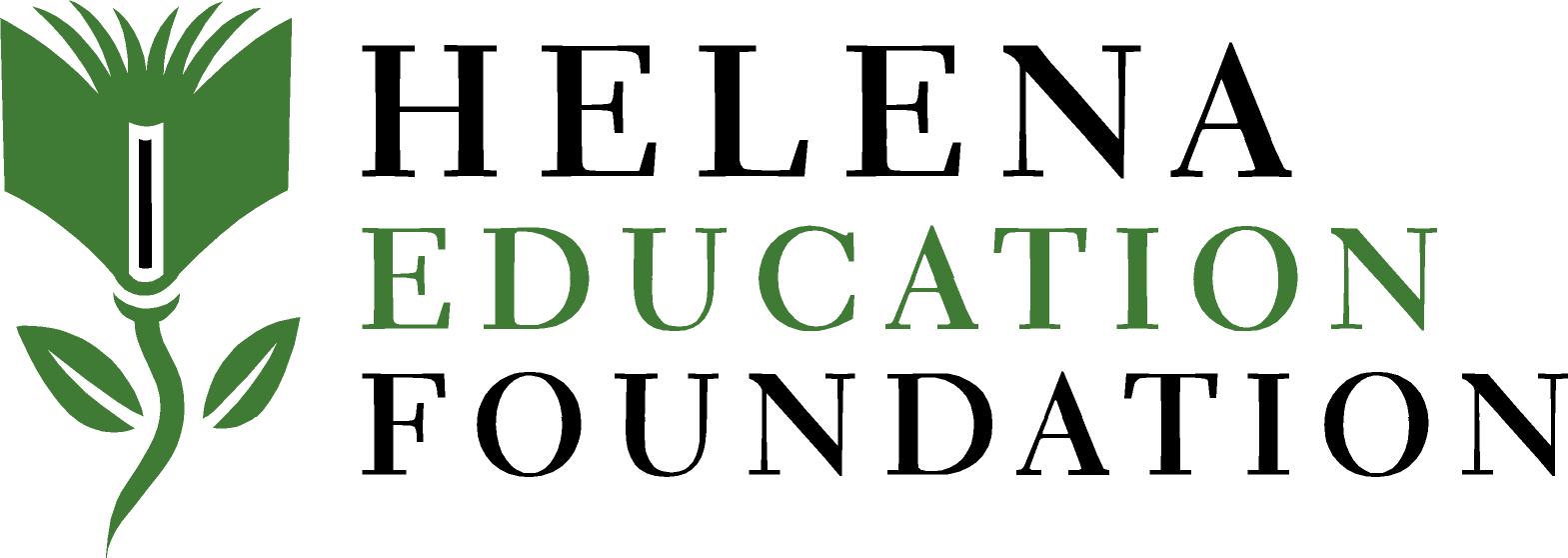 Thank you for utilizing payroll deduct to support the Helena Education Foundation; we are truly grateful for your support of our programs!Please complete this form and return it to Janelle Mickelson via interoffice mail at the May Butler Center, email it at jmickelson@helenaschools.org or fax it to her at 324-2045.About You:Name: __________________________________________ Last 4 digits of SSN#___________________Address: _____________________________________________________________________________City, State, Zip: _______________________________________________________________________Email Address: ________________________________________Phone: __________________________School: _____________________________________Position: _________________________________Gift Amount:Please check or write in how much you would like to donate per pay period______$5 _______$10 _______$15 _______$20 ________ $25_______ $50 _________OtherNumber of Pay Periods:Please check or write in how many pay periods you would like processed with your payroll deduction______1 ______10 ______12 (1 month is a one-time gift)Other:Start date: __________________________Signature: _______________________________________________________________________Thank you for all you do to support Helena Public Schools!Helena Education Foundation  P.O. Box 792  Helena, MT 56924  406.443.2545  hef@mt.net  www.hefmt.org